Уважаемые жители Новолитовского сельского поселения!Администрация Новолитовского сельского поселения информирует вас о том, что категорически запрещается высаживать травянистое растение «Рейнутрия японская» на приусадебных участках, в огородах, на дачных участках и придомовой территории многоквартирных домов и общественных зданий населенных пунктов. Корневая система данного растения способна разрушать асфальтовое покрытие, повреждает фундамент зданий и легкие постройки. Побеги сорняка растут с невероятной скоростью, тем самым буквально убивая остальные растения.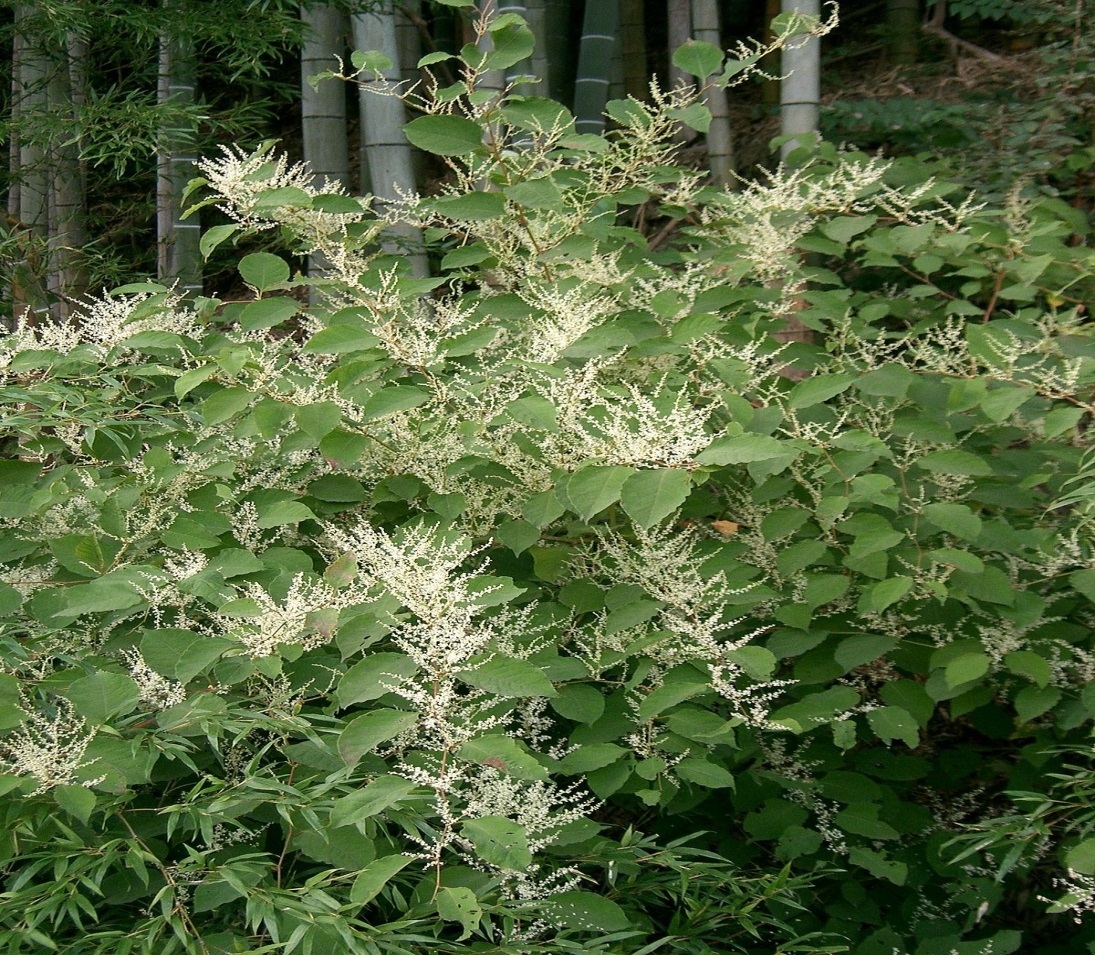 